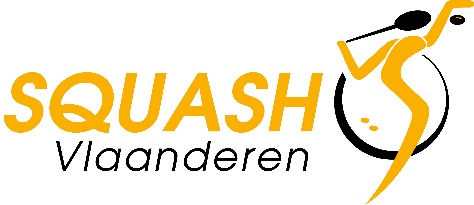 Verslag vergadering BO van 27 september 2022Aanwezig: West-Vlaanderen: Patrick Goos, Lowie DelbekeOost-Vlaanderen: Tim Van Den Herrewegen, Yves Van DurmeAntwerpen: Dave De Beule, Philippe GebruersVlaams-Brabant/Limburg: Veerle PutzeysVerontschuldigd: Mats Raemen, Jo RoggenUitgenodigd:Algemeen directeur: Kim Hannes
Sporttechnisch coördinator: Lennert Jansen Administratief coördinator: Tine HannesVerwelkomingDe voorzitter verwelkomt de aanwezige bestuurders.Actiepunten van vergadering dd. 28/06/2022De powerpoint jeugdwerking en Multi SkillZ werd gemaakt. Voor Multi SkillZ werden 2 infoavonden georganiseerd en voor de jeugdwerking wordt er individueel met de clubs afgesproken.De pagina voor het magazine van BVLO werd aangeleverd en op vrijdag 18/11 zal SQV een bijscholing Squash 57 geven aan leerkrachten in Gent.De zelfevaluatie BO werd gedaan. Slechts 3 bestuurders hebben dit ingevuld. De andere bestuurders worden gevraagd om dit nog in te vullen zodat er een samenvatting kan gemaakt worden tegen het volgende BO. Functioneringsgesprek met Kim werd gehouden.Incassokantoor werd gecontacteerd.Planning initiator is gestart.Een aantal puntjes komen later op de agenda terug. Goedkeuring verslag van vergadering dd. 28/06/2022 Het verslag van de vorige vergadering wordt goedgekeurd. BeleidSecretariaat Niets speciaals te melden over de werking. Het personeel blijft zijn job doen en zich maximaal inzetten voor onze sport. Drie dagen per week is het personeel op kantoor. De andere dagen wordt er van thuis gewerkt. De werken in het Sport Vlaanderen-centrum blijven wel aanslepen. De nieuwe deadline van 1/11 zal ook niet gehaald worden. Er zijn problemen met de aannemer. Ook Bob van het Sportcafé is weg. Er lopen gesprekken met een nieuwe uitbater. Er werden twee ‘Dixies’ achteraan de squash gezet voor de squashers. De vloer naar de squash en in het tornooisecretariaat zou wel moeten liggen tegen 1/11. Nieuw decreet Ondertussen werden de uitvoeringsbesluiten ook goedgekeurd door de Vlaamse Regering. Die hebben geen wijzigingen met inhoudelijke impact tov de infosessies van Sport Vlaanderen in juni. Lennert en Kim hebben in juni de infosessies gevolgd en volgen de wijzigingen die moeten gebeuren op. Voor de erkenning zijn er weinig wijzigingen. Er komt wel een optimalisatie van het integriteitsbeleid. Een federatie moet een onafhankelijk beleid voeren. En de verzekering moet een bescherming bieden aan anders georganiseerde sporters voor hun deelname aan het anders georganiseerd sportaanbod van de federatie. Algemene werkingssubsidies. Hier wil met inzetten op rationalisatie, het creëren van efficiëntiewinst. Fusies, samenwerken met andere federaties, shared services mogelijk maken. Zo werd de BF rationalisatie toegevoegd. Inhoudelijke optimalisaties binnen integriteit. Berekenen werkingssubsidies. Nu is de situatie als volgt: de leden, trainers, scores Goed Bestuur van 2021 bepalen je subsidies. In 2022 weet je pas wat je subsidies voor 2021 zijn. Hier stoppen ze mee. Vanaf nu gaan de scores van een bepaald werkingsjaar gebruikt worden voor de subsidies van 2 jaar later. Dus de subsidies die je in 2025 krijgt zullen berekend zijn op de scores die je behaald hebt in 2023. Dit betekent vertraging in de beleidseffecten maar het betekent vooral financiële duidelijkheid op voorhand. 2021-2022 zijn twee belangrijke jaren. Subsidies 2023 berekend op 2021 en subsidies 2024 op die van 2022. In 2020, 2021 en 2022 werd er een veiligheid ingeschakeld om de negatieve impact van corona op te vangen. De cijfers van 2019 mochten gebruikt worden. Die veiligheid wordt doorgetrokken naar 2023 en 2024.De inspanningsverbintenis wordt geschrapt voor sportkaderopleiding en voor Goed Bestuur. Voor Goed Bestuur waren er harde en zachte indicatoren. Die zachte worden geschrapt maar er komen nieuwe harde indicatoren bij. Diplomaverplichting. Ondanks de hoop en vraag van vele federaties om te versoepelen zijn ze hier naar een verstrenging gegaan. Er moet een Master LO zijn en een trainer A. Dit mag in verschillende personen. Zolang het huidig personeel voldoet aan de voorwaarden van het huidig decreet is het ok zolang ze in dienst zijn. Ze voorzien wel in een uitzondering als je er niet aan voldoet. Je kan een personeelslid met de juiste competenties voor een commissie laten verschijnen. Er zijn een paar kleine wijzigingen in basisopdrachten. Beleidsfocussen:Innovatie 
Wijzigingen: andere beoordelingscriteria en innovatief laagdrempelig. Kansengroepen: personen die drempels hebben om aan sport te doen (G-sporters, obesitas (niet gewoon mannen of vrouwen). Rationalisatie NIEUW
Samenwerking/fusie. Het gaat om de tijdelijke kost, de transitiekost. Niet het eindproduct. Professionele sportkaderopleiding NIEUWDeze moet verder gaan dan basiswerking. Jeugdsport
Wijzigingen: volledige subsidie naar clubs + ook de eigen subsidie inbreng. Overhead wordt geschrapt. Compensatie: nu 20%, ervoor 25% verplichte cofinanciering. De bestedingsverplichting voor de clubs wordt geschrapt. Ook wijziging beoordelingscriteria pas vanaf 2025. Sportkampen
Geen wijzigingen.TopsportNormaal moet naar Sport Vlaanderen toe alles binnen zijn van aanvragen op 1/9 maar nu werd er dus wat geschoven aangezien er pas eind september een definitieve regelgeving was. 1/9 hebben we alles moeten indienen voor erkenning. 15/10 BF Topsport1/11 subsidieaanvraag basiswerking en BeleidsfocussenBeleidsfocussen
Het personeel heeft op 22/08 een meeting gehad met onze dossierbeheerder en de beleidsfocussen overlopen. Squash Vlaanderen zal inzetten op Jeugdsport en Topsport. Innovatie Squash 57 loopt af en kunnen we niet meer op inzetten. In overleg hebben we beslist om niet hals over kop iets anders in te dienen. Zo kan Lennert meer tijd besteden aan het plan jeugdwerking. 
Andere mogelijkheden voor innovatieproject voor de toekomst worden bekeken. JeugdwerkingEr werd een powerpoint gemaakt en deze wordt als basis gebruikt in individuele gesprekken met de clubs. Stand van zaken:Sponsoring Deloitte is zo goed als rond. Tine maakt facturen op. €5000. Lennert heeft een begroting opgemaakt op basis van de mogelijke opties uit de ‘menukaart’ waarmee we naar de clubs gaan. De sponsoring moet naar jeugdsport gaan. West-Vlaanderen. Special thanks to Lowie Delbeke die het contact met de West-Vlaamse clubs op zich genomen heeft. Er werden 5 clubs gecontacteerd: Squash Devils Tielt, Sport Vlaanderen Brugge, Vita Sportsclub, Waregem en Deerlijk. In Brugge is er interesse maar ze zouden pas in januari starten omwille van lesgever. In Tielt waren er geen inschrijvingen. Zij proberen later op het jaar nog eens. Vita en Waregem wilden niet mee instappen in het project. Voor Deerlijk is het nog afwachten. Oost-Vlaanderen. Jonas Snoeck gaat dit opvolgen voor de regio en allereerst bekijken in welke clubs iets mogelijk is. Limburg & Vlaams-Brabant. Lennert volgt dit op met Jan De Smet. Er zijn al gesprekken geweest met Lovanium en Karteria Diest. Beiden partijen gaan intern bekijken wat er mogelijk is, maar geven beiden aan dat ze extra volk nodig hebben die een jeugdwerking mee willen dragen. Zij kunnen wel trainers aanleveren, maar een omkadering vinden om een jeugdwerking te onderhouden blijkt een moeilijkere zaak voor hen.Antwerpen. TC Hove werd gecontacteerd, die blijven gewoon bij hun eigen werking en gaan geen lid worden bij Squash Vlaanderen. Jeroen Driessens nog actief in een aantal clubs. Hij wordt bijgestaan door Valerie Verworst die de initiatorcursus volgde. In Casteleyn Squash en Squash Point is er jeugdwerking. TwizzitDe opstart met Twizzit is goed verlopen. Ze hebben een webinar voor de clubs gedaan om het programma uit te leggen. De opkomst hiervan was niet super. Uit de eerste feedback van de clubs lijkt het programma gebruiksvriendelijk.Ledenaanmaak:De clubs kunnen tussen nu en  oktober hun leden schrappen, dus niet het juiste moment voor een update hiervan. Er zijn clubs die ook al wel nieuwe leden aanmaken We hebben 644 interclubspelers en zo’n 1300 recreanten.  In het kader van de leden hebben we een meeting gehad Tennis Vlaanderen en wordt er bekeken wat zij voor ons kunnen betekenen. Het blijft voor ons belangrijk om de centrumeigenaars te overtuigen. We blijven hier zitten met de grens centrum/club. Waarom zouden zij de leden lid maken? Wat zou voor hen een meerwaarde zijn? Het personeel blijft strugglen met die vraag? Het voorstel van clinics voor recreanten werd door het bestuur positief onthaald. Het idee is om een clinic te geven indien er een x aantal nieuwe leden worden aangemaakt. Er moeten nieuwe leden uitkomen. Het personeel bekijkt dit intern. Goed BestuurBeleidsplan Ons beleidsplan werd aangepast en dit werd 1/9 ingediend voor de algemene erkenning. Zelfevaluatie BOSlechts 3 bestuurders hebben de zelfevaluatie ingevuld. Lennert stuurt de link nog eens door voor de andere bestuurders. Dit wordt verder opgenomen in het BO van november.FunctioneringsgesprekDave brengt verslag uit van het functioneringsgesprek dat hij met Kim had op dinsdag 13/09.Financies Begrotingscontrole 2022 Bij bankkosten staat een hoog bedrag voor BTW. Dit bedrag is elk jaar anders. Dit wordt bekeken met de boekhouder.Openstaande facturen Op dit moment hebben enkel 2 clubs nog openstaande facturen. Voor een club gaat dit enkel over zijn lidmaatschap en komt zeker in orde. Voor de andere club werd een incassobureau ingeschakeld. Voorbereiding begroting 2023Het personeel is gestart met het opmaken van de begroting voor 2023. We bezorgen het voorstel tegen het volgend BO. Vraag Grand Slam TienenEen aantal personen van GS Tienen zijn naar de outdoor court gaan kijken in Nederland. Ze hebben interesse om een pop-up te plaatsen. We kregen de vraag of Squash Vlaanderen hen financieel zou kunnen steunen. Hier zijn geen budgetten voor. Uiteindelijk was voor Tienen de kost ook te hoog. Het zou gaan om €100000.Stijgende energieprijzen
De sportwereld maakt zich na corona zorgen om de stijgende energieprijzen. Het secretariaat heeft zelf nog niets rechtstreeks vernomen van onze clubs. Kim heeft een webinar gevolgd van de Vlaamse Sportfederaties. Daar is er door de federaties gevraagd om een enquête te doen onder de sportclubs. En hopen de federaties dat er een reeks tips komen van de Vlaamse Sportfederaties die we aan de clubs kunnen sturen. Er wordt ook gevraagd om druk uit te oefenen op de regering als blijkt dat ze met ondersteuningsmaatregelen gaan komen voor bedrijven. Dan wil de sportsector dit ook. Seizoen 2022-2023Inschrijvingen interclub seizoen 2022-2023 en verslag start van het seizoenIn seizoen 2022-2023: 27 clubs, 80 teams.In seizoen 2021-2022: 32 clubs, 90 teamsWat de competitiestart betreft zijn er al wel wat wo’s en ploegen die onvolledig spelen. Op twee weekends waren er al 3 wo’s en werd er al 7x onvolledig gespeeld.Aantal competitieleden en recreantenIn seizoen 2022-2023: 644 IC-spelers en voorlopig +/- 1300 recreanten. Er kunnen nog clubs leden schrappen en heel seizoen toevoegen.In seizoen 2021-2022: 702 IC-spelers en 1112 recreanten.Verdeling van het materiaal van het nieuwe seizoenHet materiaal werd per post opgestuurd naar de clubs. RTC-programma3 RTC coaches hebben hun selectie en planning doorgegeven. Ik wacht enkel nog op de selectie van Vlaams-Brabant/Limburg. Er zullen 4 stagedagen doorgaan in Herentals en 4 binnen de eigen regio dus aan de opzet verandert er niets. Wel zullen tijdens de gemeenschappelijke stagedagen in Herentals U23 spelers uitgenodigd worden om samen te trainen. De U23-selectie betaalt €50 ipv €100. Dunlop en Decathlon/AquariusAan de Dunlops is dit jaar een extra challenge gekoppeld waar bij we het aantal deelnames van vorig jaar met iedereen samen moeten proberen te verbreken. Dunlop 1 had 25 spelers. Het niveau is ook niet meer hetzelfde als vroeger. De laagste field zijn meestal echt beginners. Een aantal trainers werden opgebeld met de vraag hoe het komt dat er van hen club weinig/tot geen inschrijvingen waren. Meest voorkomende reden: trainers die denken dat spelers niet klaar zijn voor een Dunlop of dat de afstand of tijdsinvestering voor de ouders te groot is. Het secretariaat bekijkt of er side events aan kunnen gekoppeld worden voor ouders om hen zo weer te betrekken bij de sport van hun kinderen. Indien er minder inschrijvingen zijn, mag Lennert poules van 4 maken. Dan hebben de spelers 3 wedstrijden en is het niveauverschil niet te groot. Decathlon/Aquarius: enkel 1 doorgegaan in Bateas met 21 inschrijvingen: 3 aanwezige clubs: Recrean/De Schreef en Bateas.	Dit wordt ook allemaal besproken op de commissie jeugd op 19/10.Kim dankt Philippe voor het mooie initiatief van de provincie Antwerpen: spelers die aan de 5 tornooien deelnemen, krijgen hun inschrijvingsgeld terugbetaald. Organisatie PK’sLimburg/Vlaams-Brabant: 50 inschrijvingenAntwerpen: 46 inschrijvingenOost- & West-Vlaanderen: 42 inschrijvingen. Het is interessant voor de regio om op zoek te gaan naar iemand die dit jaarlijks al dan niet tegen betaling organiseert zoals bij de andere regio’s. Dan is er een goede opvolging, want nu is er binnen De Schreef niemand die dit deed. Er was miscommunicatie binnen de club en is er blijkbaar niemand binnen de club die met een TP-file kan werken. Organisatie VK junioren en seniorenVoor het VK junioren is er maar 1 bod binnen gekomen, nl van Casteleyn Squash dus daar zal het VK junioren door gaan. Voor het VK senioren moesten we misschien schuiven naar een andere locatie, maar na enkele garanties van An Jespers hebben we besloten dit te organiseren in Sport Vlaanderen Herentals. Ook opnieuw weer met package deals voor 1 of 2 nachten.Squash 57Laatste half jaar dat we subsidies hebben. Er was ingecalculeerd voor het nieuwe jeugdproject scholen te gaan bezoeken om initiatie te geven, maar daar zijn er momenteel nog geen geweest. Het materiaal wordt wel nog uitgeleend aan scholen. Zo is er een school in Mol die het materiaal al tweede jaar op rij gebruikt en daarna ook naar Herentals komt om een les op de court te geven. Deel budget kan ook nog besteed worden rechtstreeks aan clubs die een teambuilding of avondactiviteit rond Squash 57 organiseren dat toegankelijk is voor niet leden (max. €300 per club).De Squash 57-praktijkgids verschijnt binnenkort in het boekje van BVLO en in november mogen wij een bijscholing geven aan leerkrachten over Squash 57. Hoe ze Squash 57 kunnen onderwijzen in school.Start to Squash 15 kids waarvan 9 onder de 10 jaar en 6 boven de 10 jaar. 3 ervan gaan dit jaar deelnemen aan tornooitjes. Ook in Herentals starten we met het Multi SKillZ Squash gegeven.InitiatorcursusDeze zal doorgaan in voorjaar 2023 bij Vision 21 in Roeselare. Lesgevers zijn Lennert en Lowie. Lennert pakt de algemene en didactische vakken op zich. Lowie de sporttechnische. Night of The SquashDe laatste editie van de NOS was beschamend. Er waren heel weinig mensen aanwezig. We moeten de formule naar de toekomst toe bekijken. Maar bij het voorbereiden van de begroting 2023 hebben we al gemerkt dat we veel gaan moeten schrappen. Misschien moeten we een players party houden na de finale BK Teams in Olympia. Wel squashclubs van het jaar berekenen. Summer fun tornooien Dit agendapunt gaan we verplaatsen naar de volgende meeting omdat de imput van Mats belangrijk is. Seizoen 2023-2024TornooienEr wordt bekeken of tornooien niet kunnen gecombineerd worden of er side-events aan gekoppeld worden om meer animo te creëren. Een aantal zaken werden tijdens de meeting al aangehaald: event voor ouders tijdens een juniortornooi, clinics,… Eventueel jeugdtornooien bij een seniortornooi of jeugdtornooien combineren? Opties worden bekeken tijdens de volgende commissie jeugd van 19/10. MarketingStand van zakenAantal volgers op FB en Instagram blijft rustig stijgen. Op vlak van bereik en betrokkenheid was juni een mindere maand en juli en augustus maanden met een sterk bereik en betrokkenheid. De betrokkenheid per bericht is nog nooit zo hoog geweest. Er was de campagne rond de The World Games 2022 en het Europees Kampioenschap. Dit was een succes. Er is geen meeting geweest in augustus en september, maar maandelijkse meetings worden terug opgestart vanaf oktober.Er wordt vanaf heden niet meer met mailchimp gewerkt voor de communicatie naar alle leden toe, maar wel met een nieuwsbrief-module in Twizzit. Dus de nieuwsbrieven en communicatie gaan er binnenkort anders uitzien.Rapportering en verslagen van commissiesEr waren geen commissies de voorbije periode. Rapportering en verslagen provinciale comitésVerslag West-VlaanderenDe situatie van Vita en De Kaai wordt besproken. Squash Belgium / ESF / WSFSquash Belgium Het verslag werd meegestuurd. Het was heel raar dat ze superleague niet als agendapunt hebben toegevoegd omdat zij hiervoor vragende partij zijn. 
World Games
Tine goud! Hele ervaring voor haar om deel uit te maken van Team Belgium. Veel nieuwe atleten leren kennen. Veel steun van andere atleten tijdens wedstrijden. Het werd vernoemd in Sporza. Tinne heeft ereronde mogen rijden tijdens de Memorial Van Damme. Bij een overwinning krijgt ze nu ook altijd een vermelding op de socials van Team Belgium.  EICCBelgische finale. Goud voor Tinne, zilver voor Nele. Ook vermelding met beelden op Sporza journaal. ECCDe Vaart heeft deelgenomen bij de heren en de dames op het Europees Clubkampioenschap. Olympia had aangegeven dat ze niet konden gaan en dus kon De Vaart als nummer 2 deelnemen. De heren werden 12de en de dames werden 6de.Belgian Masters Open Dit event hebben we geannuleerd. De invitation form werd al eind mei door ESF verstuurd aan de MNA’s. Wij hebben dan extra promotie gemaakt en herhaald via onze kanalen en die van ESF. We hadden maar 30 inschrijvingen. Er werd beslist om het event te annuleren. Belgian Junior OpenLFS heeft die tot onze grote verbazing ook geannuleerd. Wij waren hier niet van op de hoogte, stonden enkel mee in CC in mail naar ESF toe. Ze hebben eind augustus heel de organisatie besproken qua prijzen en het samenstellen van de packages (480 euro voor package). Ze zagen het ook nog heel somber in met COVID-19 en de energiecrisis die we nu over ons heen krijgen. De stijgende prijzen van gas, elektriciteit, eten, reizen schrikt de ouders af en is voor velen niet meer haalbaar. Op basis van deze factoren heeft het  BO van LFS beslist om het tornooi te annuleren. Ze willen geen risico lopen om op het laatste moment zelf te moeten annuleren als er reeds kosten aan verbonden zijn. LFS maakt zich ook zorgen over de clubs waar ze dit kunnen organiseren. Castle Club is hiervoor geen optie gezien de staat van de courts. De kosten voor het organiseren in een club lopen hoog op.SQV heeft al contact gehad met ESF voor de organisatie van BJO in 2023. Onze datum zou niet in het gevaar komen door het annuleren van de BJO in 2022.SQV wil voorstellen dat SQV jaarlijks de BJO organiseert en LFS jaarlijks de BMO. Varia Gesprek Topsport Tom Coeckelberghs donderdag 29/09 om 11.00Volgende vergadering van het Bestuursorgaan op dinsdag 22 november. 